Escola Municipal de Educação Básica Alfredo Gomes. Catanduvas, 2020.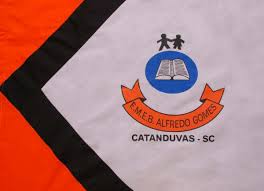 Diretora: Ivania Nora  Assessora Técnica Pedagógica: Simone CarlAssessora Técnica Administrativa: Tania Nunes  Professor: Celso Luiz Alberti Jr. Turma: 5º ano vespertino Matéria: ReligiãoOrientações importantes: os textos e atividades deverão, todos, serem copiados no caderno da respectiva matéria. Respeitando as mesmas regras da sala de aula quanto a cópia a lápis ou caneta. Fazer a data em que copiar a atividade.  O ar e a vida. O ar é necessário para a manutenção da vida em nosso planeta, não só a vida humana, mas tudo o que possui vida assim como todos os animais e plantas. Graças a ele, pássaros podem voar, quando em movimento podemos ter uma sensação agradável de frescor. Podemos falar, já que os sons são formados pelo contato do ar com as pregas vocais, os ventos permitem a dispersão de sementes das mais variadas espécies de plantas, pode ocorrer a queima, por exemplo, de uma vela pois sem ar não há fogo. As chuvas podem ser distribuídas, velejadores podem velejar sem precisar de remos ou motor, podemos encher bolas, pneus, boias e balões, podemos viver para ver o mundo tão lindo que Deus criou para nós. Atividade	Depois de tudo o que vimos sobre a respiração e a importância do ar para nossa vida, em seu caderno de produções, faça um texto, de no mínimo 20 linhas, agradecendo a Deus pelo ar que temos em nosso planeta. Não esqueça dos sinais de pontuação que vimos em nossa aula de português.